OBLASTNÉ                                            MIERSTNY ODBOR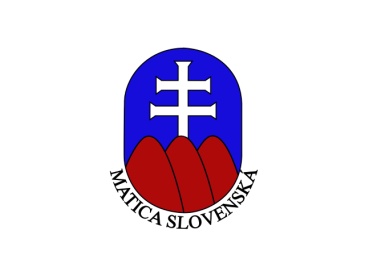 MATICE SLOVENSKEJ V BREZNENám.  gen. M. R. Štefánika 55, 977 01  BreznoMilí matičiari, milé matičiarky,na mesiac október sme pripravili nasledovné stretnutia a podujatia: 3.-6. 10. štvrtok – nedeľa, Brezno        Mesto Brezno, Spevácky zbor mesta Brezna – kolektívny člen MO MS Brezno         organizuje 14. ročník Horehronské slávnosti zborového spevu.        Pri tejto príležitosti usporiada koncerty, na ktoré Vás srdečne pozývame: 3.10.2019 o 18,00 h   I.  Festivalový koncert – Synagóga Brezno4.10.2019 o 18,00 h   II. Festivalový koncert – Rímsko-katolícky kostol Brezno5.10.2019 o 18,00 h   III. Galakoncert – Mestský dom kultúry Brezno6.10.2019 o 09,00 h   Účinkovanie speváckych zborov na liturgiách a sv. omšiach.07.10. 2019 pondelok, o 16,30 h matičná kancelária Brezno        zasadá výbor MO MS 11.10. 2019  piatok, Brezno             Pozývame Vás na  52.ročník podujatia CHALUPKOVO BREZNO 2019 -      Celoslovenská prehliadka záujmovo-umeleckej činnosti pedagogických zamestnancov. Tento rok sa uskutoční v osobitnom (skrátenom) režime. Napriek tomu, budeme radi, ak prijmete pozvanie 13.30 - 15.00 h CHALUPKOVCI  BREZŇANOM pri pamätníku M. Rázusa:         Výtvarné prezentácie - UMB B. Bystrica                               Hudba pre každého - ZUŠ Brezno                               Umelecké aktivity škôlkárovo 17.00 h                VERNISÁŽ V SYNAGÓGE                                Slávnostné otvorenie Chalupkovho Brezna 2019                               Spomienka pri pomníkoch Jána Chalupku a Martina Rázusa           22.10. 2019  utorok, o 14,00 h        Pozývame Vás na čajové odpoludnie venované autorke detskej literatúry, prekladateľke,                   redaktorke Márii  Ďuričkovej, ktorá  by sa tohto roku dožila významného 100. výročia                          narodenia. O odborný prednes o jej živote a diele sa postará  Ľudmila Tichá, o hudobný vstup  a príjemné posedenie pri slovenských piesňach Matej Černák.                                                                                     PhDr. Ing. Ivana Kružliaková, PhD. v. r.                                                                                          predsedníčka MO MS       _______________________________________________________________________         Kancelária OP MS Brezno:                                úradné hodiny:    streda 10.00 h – 15.00 h           Antónia Muránska                                              email:                  opbrezno@gmail.com           telefón:  0950 458030